ВЫПИСКА ИЗ ПРОТОКОЛА № 05 от 31.05.2018Совета руководителей образовательных организаций при начальнике отдела образования О.В.Максимишиной                                                                                                                                                                                                                                                                                                   ТЕМА: Завершение 2017-2018 учебного года.ПОВЕСТКА:Исполнение решения протокола Совета руководителей от 26.04.2018 Максимишина О.В.План завершения 2017-2018 учебного года. Гокова В.Я.Годовые отчеты ОО. Гокова В.Я.Работа в системе «Дневник.ру». Гокова В.Я.О письме Минобрнауки РФ от 14.05.2018 № 08-1184 «О направлении информации». Гокова В.Я.Участие во всероссийской неделе мониторинга на сайте «Знаника», работа педагогов на сайте «Единый урок». Лысенко С.Н.Подготовка к августовской конференции. Лысенко С.Н.Выдвижение кандидатов (руководителей ОО) на награждение Почетными грамотами главы, отдела образования, администрации города на августовскую конференцию, День учителя. Максимишина О.В.Разное:- выпускной. Ещенко Е.Н.- обеспечение жильем молодых специалистов. Максимишина О.В.- предварительные итоги проверки по организации предоставления платных услуг. Гокова В.Я.- участие в профильной смене «Салют, спартакиада». Максимишина О.В.- готовность ОО к открытию лагерей с дневным пребыванием детей. Заболотская И.В.РЕШЕНИЕ:1.Информацию принять к сведению. Мероприятия плана завершения выполнять в установленные сроки. Ответственные: руководители ОО.2.Провести собеседования с руководителями по годовым отчетам согласно плана работы ООА. Ответственные: руководители ОО, специалисты ООА.3.Провести в общеобразовательных организациях анализ отчета по работе в системе «Дневник.ру». Рассмотреть вопрос об исполнении целевых показателей в системе «Дневник.ру» на Совете руководителей. Срок: сентябрь 2018. Ответственный: Гокова В.Я.4.Создать на сайтах ОО вкладку по информационной безопасности, разместить методические материалы согласно письма Минобрнауки РФ от 14.05.2018 № 08-1184 «О направлении информации». Ответственные6 Руководители ОО. Срок: до 01.07.2018.5.1.Информацию принять к сведению. Рекомендовать ОО принять участие в неделе мониторинга на сайте «Знаника» осенью 2018 года. Информацию по результатам мониторинга доводить до сведения родителей. Ответственные: руководители ОО.5.2. При планировании на 2018/19 учебный	 год учесть календарь образовательных событий на 2018-2019 учебный год, в планы работы ОО включить «Единые уроки». Срок: до 01.09.2018. Ответственные: руководители ОО.6.1.Направить по 1 представителю от ОО на рабочее совещание по организации и проведению августовской конференции 2018 года с конкретными предложениями. Совещание провести 08.06.2018 в 11.00 в ООА.6.2.Провести пленарное заседание и заседание тематических секций в один день – 29.08.2018.7. Выдвинуть на награждение Почетной грамотой Главы города:- Шевцову Н.А., заведующую МДОБУ д/с № 4- Медведеву Т.Б., заведующую МДОАУ ЦРР – д/с № 14- Коренек И.П., директора МОБУ ДО ДДТ «Ровесник»на награждение Почетной грамотой администрации города- Арямнов А.П., директор МОБУ Лицей- Смирнова В.В., директора МБОУ ДОД ДЮСШ № 2- Федоряк М.Г., директора МОАУ СОШ № 18. Ходатайство о выделении жилья для молодых специалистов (вновь прибывающих педагогов) направлять на начальника ООА с указанием состава семьи. Срок: по мере необходимости. Ответственные: руководители ОО.9. Инициировать проведение совещания по предоставлению платных образовательных услуг в образовательных организациях у заместителя главы города по социальным вопросам. Срок: сентябрь-октябрь 2018. Ответственный: Максимишина О.В.10. При осуществлении подвоза детей на стадион приказ с указанием количества детей (20) и ФИО сопровождающего должен быть у водителя автобуса. Срок: постоянно. Ответственные: руководители ОО.11. Продажу путевок в лагеря с дневным пребыванием детей продлить до 06.06.2018. Ответственный: Заболотская И.В.12. Приемная комиссия ТОГУ будет работать на базе МОБУ Лицей с 5 по 7 июля 2018 года.  Довести информацию до выпускников школ города. Ответственные: руководители ОО.Председатель Совета                                                О.В.Максимишина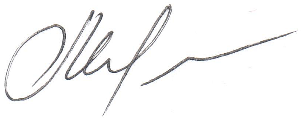 